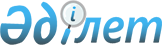 О внесении изменений в решение Теректинского районного маслихата от 10 января 2020 года №38-14 "О бюджете Чаганского сельского округа Теректинского района на 2020-2022 годы"
					
			Утративший силу
			
			
		
					Решение Теректинского районного маслихата Западно-Казахстанской области от 28 сентября 2020 года № 45-5. Зарегистрировано Департаментом юстиции Западно-Казахстанской области 1 октября 2020 года № 6397. Утратило силу решением Теректинского районного маслихата Западно-Казахстанской области от 24 февраля 2021 года № 3-5
      Сноска. Утратило силу решением Теректинского районного маслихата Западно-Казахстанской области от 24.02.2021 № 3-5 (вводится в действие со дня первого официального опубликования).
      В соответствии с Бюджетным кодексом Республики Казахстан от 4 декабря 2008 года, Законом Республики Казахстан от 23 января 2001 года "О местном государственном управлении и самоуправлении в Республике Казахстан" Теректинский районный маслихат РЕШИЛ:
      1. Внести в решение Теректинского районного маслихата от 10 января 2020 года №38-14 "О бюджете Чаганского сельского округа Теректинского района на 2020-2022 годы" (зарегистрированное в Реестре государственной регистрации нормативных правовых актов №5943, опубликованное 17 января 2020 года в Эталонном контрольном банке нормативных правовых актов Республики Казахстан) следующие изменения:
      пункт 1 изложить в следующей редакции:
      "1. Утвердить бюджет Чаганского сельского округа Теректинского района на 2020-2022 годы согласно приложениям 1, 2 и 3 соответственно, в том числе на 2020 год в следующих объемах:
      1) доходы – 59 064 тысячи тенге:
      налоговые поступления – 7 305 тысяч тенге;
      неналоговые поступления – 0 тенге;
      поступления от продажи основного капитала – 0 тенге;
      поступления трансфертов – 51 759 тысяч тенге;
      2) затраты – 59 359 тысяч тенге;
      3) чистое бюджетное кредитование – 0 тенге:
      бюджетные кредиты – 0 тенге; 
      погашение бюджетных кредитов – 0 тенге;
      4) сальдо по операциям с финансовыми активами – 0 тенге:
      приобретение финансовых активов – 0 тенге;
      поступления от продажи финансовых активов государства – 0 тенге;
      5) дефицит (профицит) бюджета – -295 тысяч тенге;
      6) финансирование дефицита (использование профицита) бюджета –  295 тысяч тенге:
      поступления займов – 0 тенге;
      погашение займов – 0 тенге;
      используемые остатки бюджетных средств – 295 тысяч тенге.";
      пункт 3-1 изложить в следующей редакции: 
      "3-1. Учесть в бюджете Чаганского сельского округа на 2020 год поступления целевых трансфертов, выделенных из вышестоящего бюджета в общей сумме 5 425 тысяч тенге.";
      пункт 5 изложить в следующей редакции: 
      "5. Предусмотреть гражданским служащим здравоохранения, социального обеспечения, образования, культуры, спорта и ветеринарии, лесного хозяйства и особо охраняемых природных территорий, работающим в сельской местности, согласно перечню должностей специалистов определенных в соответствии с трудовым законодательством Республики Казахстан повышение на двадцать пять процентов должностных окладов и тарифных ставок по сравнению с окладами и ставками гражданских служащих, занимающихся этими видами деятельности в городских условиях, с 1 января 2020 года.";
      приложение 1 к указанному решению изложить в новой редакции согласно приложению к настоящему решению.
      2. Руководителю аппарата Теректинского районного маслихата (Б.Кенжегулов) обеспечить государственную регистрацию данного решения в органах юстиции.
      3. Настоящее решение вводится в действие с 1 января 2020 года. Бюджет Чаганского сельского округа на 2020 год
					© 2012. РГП на ПХВ «Институт законодательства и правовой информации Республики Казахстан» Министерства юстиции Республики Казахстан
				
      Председатель сессии

Ж. Уразгалиева

      Секретарь Теректинского районного маслихата

А. Нургалиев
Приложение
к решению Теректинского
районного маслихата
от 28 сентября 2020 года № 45-5Приложение 1
к решению  Теректинского
районного маслихата
от 10 января 2020 года № 38-14тысяч тенге
Категория
Категория
Категория
Категория
Категория
Сумма
Класс
Класс
Класс
Класс
Сумма
Подкласс
Подкласс
Подкласс
Сумма
Специфика
Специфика
Сумма
Наименование
Сумма
1) Доходы
59 064
1
Налоговые поступления
7 305
01
Подоходный налог
1 780
2
Индивидуальный подоходный налог
1 780
04
Налоги на собственность
5 525
1
Налоги на имущество
46
3
Земельный налог
238
4
Налог на транспортные средства
5 241
2
Неналоговые поступления
0
01
Доходы от государственной собственности
0
5
Доходы от аренды имущества, находящегося в государственной собственности
0
06
Прочие неналоговые поступления
0
1
Прочие неналоговые поступления
0
3
Поступления от продажи основного капитала
0
4
Поступления трансфертов
51 759
02
Трансферты из вышестоящих органов государственного управления
51 759
3
Трансферты из районного (города областного значения) бюджета
51 759
Функциональная группа
Функциональная группа
Функциональная группа
Функциональная группа
Функциональная группа
Сумма
Функциональная подгруппа
Функциональная подгруппа
Функциональная подгруппа
Функциональная подгруппа
Сумма
Администратор бюджетных программ
Администратор бюджетных программ
Администратор бюджетных программ
Сумма
Программа
Программа
Сумма
Наименование
Сумма
2) Затраты
59 359
01
Государственные услуги общего характера
27 618
1
Представительные, исполнительные и другие органы, выполняющие общие функции государственного управления
27 618
124
Аппарат акима города районного значения, села, поселка, сельского округа
27 618
001
Услуги по обеспечению деятельности акима города районного значения, села, поселка, сельского округа
26 478
022
Капитальные расходы государственного органа
1 140
04
Образование
2 492
2
Начальное, основное среднее и общее среднее образование
2 492
124
Аппарат акима города районного значения, села, поселка, сельского округа
2 492
005
Организация бесплатного подвоза учащихся до ближайшей школы и обратно в сельской местности
2 492
05
Здравоохранение
179
9
Прочие услуги в области здравоохранения
179
124
Аппарат акима города районного значения, села, поселка, сельского округа
179
002
Организация в экстренных случаях доставки тяжелобольных людей до ближайшей организации здравоохранения, оказывающей врачебную помощь
179
07
Жилищно-коммунальное хозяйство
17 870
3
Благоустройство населенных пунктов
17 870
124
Аппарат акима города районного значения, села, поселка, сельского округа
17 870
008
Освещение улиц в населенных пунктах
7 450
011
Благоустройство и озеленение населенных пунктов
10 420
12
Транспорт и коммуникации
4 000
1
Автомобильный транспорт
4 000
124
Аппарат акима города районного значения, села, поселка, сельского округа
4 000
013
Обеспечение функционирования автомобильных дорог в городах районного значения, селах, поселках, сельских округах
4 000
13
Прочие
7 200
9
Прочие
7 200
124
Аппарат акима города районного значения, села, поселка, сельского округа
7 200
040
Реализация мероприятий для решения вопросов обустройства населенных пунктов в реализацию мер по содействию экономическому развитию регионов в рамках Государственной программы развития регионов до 2025 года
7 200
3) Чистое бюджетное кредитование
0
Бюджетные кредиты 
0
Категория
Категория
Категория
Категория
Категория
Сумма
Класс
Класс
Класс
Класс
Сумма
Подкласс
Подкласс
Подкласс
Сумма
Специфика
Специфика
Сумма
Наименование
Сумма
5
Погашение бюджетных кредитов
0
01
Погашение бюджетных кредитов
0
1
Погашение бюджетных кредитов, выданных из государственного бюджета
0
4) Сальдо по операциям с финансовыми активами
0
Категория
Категория
Категория
Категория
Категория
Сумма
Класс
Класс
Класс
Класс
Сумма
Подкласс
Подкласс
Подкласс
Сумма
Специфика
Специфика
Сумма
Наименование
Сумма
Приобретение финансовых активов
0
6
Поступления от продажи финансовых активов государства
0
01
Поступления от продажи финансовых активов государства
0
1
Поступления от продажи финансовых активов внутри страны
0
5) Дефицит (профицит) бюджета
-295
6) Финансирование дефицита (использование профицита) бюджета
295
7
Поступление займов
0
01
Внутренние государственные займы
0
2
Договоры займа
0
Функциональная группа
Функциональная группа
Функциональная группа
Функциональная группа
Функциональная группа
Сумма
Функциональная подгруппа
Функциональная подгруппа
Функциональная подгруппа
Функциональная подгруппа
Сумма
Администратор бюджетных программ
Администратор бюджетных программ
Администратор бюджетных программ
Сумма
Программа
Программа
Сумма
Наименование
Сумма
16
Погашение займов
0
1
Погашение займов
0
Категория
Категория
Категория
Категория
Категория
Сумма
Класс
Класс
Класс
Класс
Сумма
Подкласс
Подкласс
Подкласс
Сумма
Специфика
Специфика
Сумма
Наименование
Сумма
8
Используемые остатки бюджетных средств
295
01
Остатки бюджетных средств
295
1
Свободные остатки бюджетных средств
295